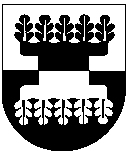 Šilalės rajono savivaldybės MERASpotvarkisDĖL ŠILALĖS RAJONO SAVIVALDYBĖS TARYBOS 51 POSĖDŽIO SUŠAUKIMO2022 m. gegužės 26 d. Nr. T3-25ŠilalėVadovaudamasis Lietuvos Respublikos vietos savivaldos įstatymo 13 straipsnio 4 ir 6 dalimis, 20 straipsnio 2 dalies 1 punktu ir 4 dalimi:1. Š a u k i u 2022 m. gegužės 31 d. 8.30 val. Šilalės rajono savivaldybės posėdžių salėje Šilalės rajono savivaldybės tarybos 51 posėdį.2. T e i k i u Šilalės rajono savivaldybės tarybai svarstyti šiuos klausimus:2.1. 	Dėl Šilalės rajono savivaldybės tarybos 2022 m. vasario 24 d. sprendimo Nr. T1-23 „Dėl Šilalės rajono savivaldybės 2022 metų biudžeto patvirtinimo“ pakeitimo.Pranešėja Danguolė Vėlavičiutė. 2.2. Dėl leidimo įsigyti tarnybinį lengvąjį automobilį.Pranešėja Danguolė Vėlavičiutė.2.3. Dėl Visuomenės informavimo apie laisvas darbo vietas Šilalės rajono savivaldybės įstaigose ir įmonėse tvarkos aprašo patvirtinimo.Pranešėja Vilma Kuzminskaitė.2.4. 	Dėl 2022 metų paskelbimo Žemaičių kalbos metais Šilalės rajono savivaldybėje.Pranešėja Jovita Voverienė.2.5. 	Dėl sporto projektų finansavimo.Pranešėja Jovita Voverienė.2.6. Dėl Šilalės rajono savivaldybės tarybos 2018 m. spalio 25 d. sprendimo Nr. T1-222 „Dėl Šilalės rajono savivaldybės neformaliojo vaikų švietimo lėšų skyrimo ir naudojimo tvarkos aprašo patvirtinimo“ pripažinimo netekusiu galios.Pranešėja Jovita Voverienė.2.7. 	Dėl Šilalės rajono savivaldybės tarybos 2021 m. gegužės 27 d. sprendimo Nr. T1-135 „Dėl Šilalės rajono savivaldybės stovyklų, vykdomų mokinių atostogų metu, finansavimo tvarkos aprašo patvirtinimo“ pripažinimo netekusiu galios.Pranešėja Jovita Voverienė.2.8. 	Dėl leidimo laikinai neteikti ikimokyklinio ugdymo paslaugų Šilalės r. Kvėdarnos darželyje ,,Saulutė“.Pranešėja Jovita Voverienė.2.9. 	Dėl Šilalės r. Kvėdarnos darželio „Saulutė“ nuostatų patvirtinimo.Pranešėja Jovita Voverienė.2.10. Dėl Šilalės lopšelio-darželio „Žiogelis“ nuostatų patvirtinimo.Pranešėja Jovita Voverienė.2.11. Dėl Šilalės sporto mokyklos nuostatų patvirtinimo.Pranešėja Jovita Voverienė.2.12. Dėl pritarimo VšĮ ,,Žaliasis regionas“ teikiamai projekto „Inovatyvus, skatinamas ir įtraukiantis požiūris (IDEA) tvariems ir atkartojamiems išmaniojo mobilumo sprendimams ir plėtrai Tauragės regione, Liepojoje, Tartu ir Vaasoje“ paraiškai.Pranešėjas Martynas Remeikis.2.13. Dėl Šilalės rajono savivaldybės Šilalės miesto gatvės pavadinimo suteikimo.Pranešėjas Martynas Remeikis.2.14. Dėl žemės mokesčio ir valstybinės žemės nuomos mokesčio lengvatų 2022 metams nustatymo. Pranešėja Reimunda Kibelienė.2.15. Dėl 2022 metų neapmokestinamojo žemės sklypo dydžio nustatymo.Pranešėja Reimunda Kibelienė.2.16. Dėl Šilalės rajono savivaldybėje esančių nekilnojamojo turto objektų, kurie yra apleisti, neprižiūrimi, sąrašo patvirtinimo.Pranešėja Reimunda Kibelienė.2.17. Dėl valstybei nuosavybės teise priklausančio, Šilalės rajono savivaldybės viešosios bibliotekos panaudos pagrindais naudojamo, turto nurašymo ir likvidavimo.Pranešėja Reimunda Kibelienė.2.18. Dėl Šilalės rajono savivaldybės nuosavybės teisės į inžinerinius statinius įregistravimo ir perdavimo valdyti, naudoti ir disponuoti jais patikėjimo teise Šilalės rajono savivaldybės administracijai.Pranešėja Reimunda Kibelienė.2.19. Dėl Šilalės rajono savivaldybės tarybos 2020 m. rugsėjo 25 d. sprendimo Nr. T1-242 „Dėl Šilalės rajono savivaldybės nuosavybės teisės į inžinerinius statinius įregistravimo“ pakeitimo.Pranešėja Reimunda Kibelienė.2.20. Dėl Šilalės rajono savivaldybės nuosavybės teisės į statinius įregistravimo ir perdavimo valdyti, naudoti ir disponuoti jais patikėjimo teise Šilalės rajono savivaldybės administracijos Pajūrio seniūnijai.Pranešėja Reimunda Kibelienė.2.21. Dėl nekilnojamojo turto perdavimo patikėjimo teise Šilalės rajono savivaldybės administracijos Upynos seniūnijai.Pranešėja Reimunda Kibelienė.2.22. Dėl nekilnojamojo turto perdavimo patikėjimo teise Šilalės sporto mokyklai.Pranešėja Reimunda Kibelienė.2.23. Dėl leidimo Šilalės rajono socialinių paslaugų namams pirkti transporto priemones.Pranešėja Reimunda Kibelienė.2.24. Dėl pritarimo UAB Tauragės regiono atliekų tvarkymo centro 2021 metų veiklos ataskaitai.Pranešėjas Virginijus Noreika.2.25. Dėl Šilalės rajono kaimo plėtros rėmimo 2021–2023 metų programos paraiškų atrankos komisijos patvirtinimo.Pranešėja Virginija Bukauskienė.2.26. Dėl Šilalės rajono savivaldybės tarybos 2021 m. gruodžio 10 d. sprendimo Nr. T1-279 „Dėl Sveikatos apsaugos programos įgyvendinimo komisijos patvirtinimo“ pakeitimo.Pranešėja Dalė Briedienė.2.27 Dėl papildomų lėšų skyrimo projekto „Funkcinės zonos Tauragė+ plėtros strategijos pirmaeilių veiksmų įgyvendinimas“ 3.2.1 veiklos „Socialinės globos įstaigai pritaikytas Bijotų mokyklos pastatas“ įgyvendinimui.Pranešėjas Martynas Remeikis.2.28. UAB Mano Būstas Vakarai informacija.Pranešėjas Marius Šiaulys.2.29. Kita informacija.Pranešėjas Algirdas Meiženis.3. P a v e d u paskelbti šį potvarkį Šilalės rajono savivaldybės interneto svetainėje www.silale.lt ir vietinėje spaudoje.Šis potvarkis gali būti skundžiamas Lietuvos Respublikos administracinių bylų teisenos įstatymo nustatyta tvarka Regionų apygardos administracinio teismo Klaipėdos rūmams (Galinio Pylimo g. 9, 91230 Klaipėda) per vieną mėnesį nuo šio potvarkio paskelbimo dienos.Savivaldybės meras	Algirdas Meiženis